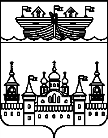 АДМИНИСТРАЦИЯКАПУСТИХИНСКОГО СЕЛЬСОВЕТАВОСКРЕСЕНСКОГО МУНИЦИПАЛЬНОГО РАЙОНА НИЖЕГОРОДСКОЙ ОБЛАСТИПОСТАНОВЛЕНИЕ6 марта 2017 года 										№11О внесении изменений в административный регламент администрации Капустихинского сельсовета Воскресенского муниципального района Нижегородской области по предоставлению муниципальной услуги «Выдача копий правовых актов администрации Капустихинского сельсовета Воскресенского муниципального района», утвержденный постановлением администрации Капустихинского сельсовета Воскресенского муниципального района от 02 декабря 2013 года №65В связи с реализацией Федерального закона Российской Федерации от  №419-ФЗ «О внесении изменений в отдельные законодательные акты Российской Федерации по вопросам социальной защиты инвалидов в связи с ратификацией Конвенции о правах инвалидов», администрация Капустихинского сельсовета Воскресенского муниципального района Нижегородской области постановляет:1.Внести в административный регламент администрации Капустихинского сельсовета Воскресенского муниципального района Нижегородской области по предоставлению муниципальной услуги «Выдача копий правовых актов администрации Капустихинского сельсовета Воскресенского муниципального района», утвержденный постановлением администрации Капустихинского сельсовета Воскресенского муниципального района от 02 декабря 2013 года №65 следующие изменения:	1.1.Пункт 2.5 раздела 2 дополнить абзацами шестым, седьмым, восьмым следующего содержания:	- «Федеральным законом от 24 ноября 1995 г. №181-ФЗ «О социальной защите инвалидов в Российской Федерации» (Собрание законодательства Российской Федерации, 1995, №48, ст.4563; 1998, №31, ст.3803; 1999, №2, ст.232; №29, ст.3693; 2000, № 22, ст.2267; 2001, №24, ст.2410; №33, ст.3426; №53, ст.5024; 2002, №1, ст.2; №22, ст.2016; 2003, №2, ст.167; №43, ст.4108; 2004, №35, ст.3607; 2005, №1, ст.25; 2006, №1, ст.10; 2007, №43, ст.5084; №49, ст.6070; 2008, №9, ст.817; №29, ст.3410; №30, ст.3616; №52, ст.6224; 2009, №18, ст.2152; №30, ст.3739; 2010, №50, ст.6609; 2011, №27, ст.3880; №30, ст.4596; №45, ст. 6329; №47, ст.6608; №49, ст.7033; 2012, №29, ст. 3990; №30, ст.4175; №53, ст.7621; 2013, №8, ст.717; №19, ст.2331; №27, ст. 3460, 3475, 3477; №48, ст.6160; №52, ст.6986; 2014, №26, ст.3406; №30, ст.4268; №49, ст.6928; 2015, №14, ст.2008, №27, ст.3967, №48, ст.6724; 2016, №1, ст.19)»;-Приказом Министерства труда и социальной защиты Российской Федерации от 22.06.2015 г. №386н «Об утверждении формы документа, подтверждающего специальное обучение собаки – проводника, и порядка его выдачи» (зарегистрирован Министерством юстиции Российской Федерации 21.07.2015 г. №38115);-Законом Нижегородской области от 05.03.2009 г. №21-З «О безбарьерной среде для маломобильных граждан на территории Нижегородской области.».1.2.Раздел 2 дополнить пунктом 2.16. следующего содержания:«2.16. В целях организации беспрепятственного доступа инвалидов (включая инвалидов, использующих кресла-коляски и собак-проводников) к месту предоставления муниципальной услуги им обеспечиваются:- условия для беспрепятственного доступа к объекту (зданию, помещению), в котором предоставляется муниципальная услуга;- возможность самостоятельного передвижения по территории, на которой расположены объекты (здания, помещения), в которых предоставляется муниципальная услуга, а также входа в такие объекты и выхода из них, посадки в транспортное  средство и высадки из него, в том числе с использованием кресла-коляски;- сопровождение инвалидов, имеющих стойкие расстройства функции зрения и самостоятельного передвижения;- надлежащее размещение оборудования и носителей информации, необходимых для обеспечения беспрепятственного доступа инвалидов к объектам (зданиям, помещениям), в которых предоставляется муниципальная услуга, с учетом ограничений их жизнедеятельности;- дублирование необходимой для инвалидов звуковой и зрительной информации, а также надписей, знаков и иной текстовой и графической информации знаками, выполненными рельефно-точечным шрифтом Брайля;- допуск сурдопереводчика и тифлосурдопереводчика;	- допуск собаки-проводника на объекты (здания, помещения), в которых предоставляется муниципальная услуга, при наличии документа, подтверждающего ее специальное обучение и выдаваемого по форме и в порядке, которые установлены приказом Министерства труда и социальной защиты Российской Федерации от 22 июня 2015 г. №386н «Об утверждении формы документа, подтверждающего специальное обучение собаки-проводника, и порядка его выдачи»;- оказание должностными лицами администрации помощи инвалидам в преодолении барьеров, мешающих получению ими муниципальной услуги наравне с другими лицами.В случае невозможности полностью приспособить объект с учетом потребности инвалида, собственник данного объекта обеспечивает инвалиду доступ к месту предоставления муниципальной услуги, либо, когда это возможно, ее предоставление обеспечивается по месту жительства инвалида или в дистанционном режиме.»2.Специалисту администрации /Большаковой Г.В./ обнародовать настоящее постановление на информационном стенде администрации и направить для размещения на официальном сайте администрации Воскресенского муниципального района.3.Контроль за исполнением настоящего постановления оставляю за собой.4.Настоящее постановление вступает в силу со дня обнародования.Глава администрации 								Л.И. Афоньшина